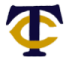 School Parent and Family Engagement PolicyNorth Tattnall Elementary School2023-2024Revised 09/27/2023
In support of strengthening student academic achievement, North Tattnall Elementary School receives Title I, Part A funds and therefore must jointly develop with, agree on with, and distribute to parents and family members of participating children a written parent and family engagement policy that contains information required by section 1116(b) and (c) of the Every Student Succeeds Act (ESSA).  The policy establishes the school’s expectations for parent and family engagement and describes how the school will implement a number of specific parent and family engagement activities, and it is incorporated into the school’s plan submitted to the local educational agency (LEA).

North Tattnall Elementary School agrees to implement the following requirements as outlined by Section 1116:Involve parents, in an organized, ongoing, and timely way, in the planning, review, and improvement of programs under Title I, Part A, including the planning, review, and improvement of the school parent and family engagement policy and the joint development of the schoolwide program plan under Section 1114(b) of the Every Student Succeeds Act (ESSA). Update the school parent and family engagement policy periodically to meet the changing needs of parents and the school, distribute it to the parents of participating children, and make the parent and family engagement policy available to the local community. Provide full opportunities, to the extent practicable, for the participation of parents with limited English proficiency, parents with disabilities, and parents of migratory children, including providing information and school reports required under Section 1111 of the ESSA in an understandable and uniform format, including alternative formats upon request and, to the extent practicable, in a language parents understand.If the schoolwide program plan under Section 1114(b) of the ESSA is not satisfactory to the parents of participating children, submit any parent comments on the plan when the school makes the plan available to the local educational agency. Be governed by the following statutory definition of parent and family engagement and will carry out programs, activities, and procedures in accordance with this definition: Parent and Family Engagement means the participation of parents in regular, two-way, and meaningful communication involving student academic learning and other school activities, including ensuring:(A) Parents play an integral role in assisting their child’s learning(B)	Parents are encouraged to be actively involved in their child’s education at school(C)	Parents are full partners in their child’s education and are included, as appropriate, in decision-making and on advisory committees to assist in the education of their child(D) Other activities are carried out, such as those described in Section 1116 of the ESSADESCRIPTION OF HOW THE SCHOOL WILL IMPLEMENT REQUIRED SCHOOL PARENT AND FAMILY ENGAGEMENT POLICY COMPONENTSJOINTLY DEVELOPEDNorth Tattnall Elementary School will take the following actions to involve parents in an organized, ongoing, and timely manner in the planning, review, and improvement of Title I programs, including opportunities for regular meetings, if requested by parents, to formulate suggestions and to participate, as appropriate, in decisions relating to the education of their child and respond to any such suggestions as soon as practicably possible.The Title I School Parent and Family Engagement Policy for North Tattnall Elementary School is jointly developed, reviewed and updated annually to meet the changing needs of parents and the school through various parent input opportunities. Input can be given in various forms including verbally, written comments, survey, via committee, and parent engagement activities/events. Input is also received by the school’s leadership team, school council, teachers and administration. Parent comments may be submitted to the school’s administration at any time throughout the school year. North Tattnall Elementary School provides parents with the District Parent and Family Engagement Policy, School Parent and Family Engagement Policy, School-Parent Compacts, Schoolwide/School Improvement Plan, and the Title I Survey and Results in an open forum with the request for input. North Tattnall Elementary School annually distributes them prior to November 1 and they are available online on the school website, https://ntes.tattnallschools.org/, as well as copies being available upon request.
ANNUAL TITLE I MEETINGNorth Tattnall Elementary School will take the following actions to conduct an annual meeting, at a convenient time, and encourage and invite all parents of participating children to attend to inform them about the school’s Title I program, the nature of the Title I program, the parents’ requirements, the school parent and family engagement policy, the schoolwide plan, and the school-parent compact. .





COMMUNICATIONS
North Tattnall Elementary School will take the following actions to provide parents of
participating children the following:Timely information about the Title I programsFlexible number of meetings, such as meetings in the morning or evening, and may provide with Title I funds, transportation, child care or home visits, as such services relate to parent and family engagement. Information related to the school and parent programs, meetings, and other activities, is sent to the parents of participating children in an understandable and uniform format, including alternative formats upon request and, to the extent practicable, in a language the parents can understand:Remind 101Class DojoSchool’s Facebook PageSchool MarqueeSchool WebsiteParent PortalParent-Teacher ConferencesStudent Communication FoldersFlyers/Invitations/BrochuresPersonal Phone CallsEmails/TextsNotes/Notices/LettersAutodialer – Automated Notification SystemNewslettersAnnual title I Parent Meeting (October 2023)Quarterly School Council MeetingsPTO MeetingsOther scheduled meetings throughout the year (additional parent-teacher conferences, IEP Meetings, 504 Meetings, EIP Meetings, RtI Meetings, TPC Meetings, ESOL Meetings, PAC Meetings) will be scheduled at times to better accommodate parents’ schedules. Meetings may be virtual to meet parents’ needs including morning and evening. Parent information will be translated and provided in a language the parents can understand to the extent practicable. As needed, the school may provide activities with childcare for children in attendance at the meetings.SCHOOL-PARENT COMPACTNorth Tattnall Elementary School will take the following actions to jointly develop with parents of participating children a school-parent compact that outlines how parents, the entire school staff, and students will share the responsibility for improved student academic achievement and the means by which the school and parents will build and develop a partnership to help children achieve the state’s high standards.RESERVATION OF FUNDS
If applicable, North Tattnall Elementary School will take the following actions to involve the parents of children served in Title I, Part A schools in decisions about how the 1 percent of Title I, Part A funds reserved for parent and family engagement is spent by:COORDINATION OF SERVICES
North Tattnall Elementary School will, to the extent feasible and appropriate, coordinate and integrate parent and family engagement programs and activities with other Federal, State, and local programs, including public preschool programs, and conduct other activities, such as parent resource centers, that encourage and support parents in more fully participating in the education of their children by:BUILDING CAPACITY OF PARENTSNorth Tattnall Elementary School will build the parents’ capacity for strong parent and family engagement to ensure effective involvement of parents and to support a partnership among the school and the community to improve student academic achievement through the following:Providing parents with a description and explanation of the curriculum in use at the school, the forms of academic assessments used to measure student progress, and the achievement levels of the challenging State academic standards; andMaterials and training to help parents to work with their child to improve their child’s achievement, such as literacy training and using technology (including education about the harms of copyright piracy), as appropriate, to foster parent and family engagementProviding assistance to parents of participating children, as appropriate, in understanding topics such as the following:The challenging State’s academic standardsThe State and local academic assessments including alternate assessmentsThe requirements of Title I, Part AHow to monitor their child’s progressHow to work with educators to improve the achievement of their childBUILDING CAPACITY OF SCHOOL STAFFNorth Tattnall Elementary School will provide training to educate teachers, specialized instructional support personnel, principals, and other school leaders, and other staff, with the assistance of parents, in the value and utility of contributions of parents, and in how to reach out to, communicate with, and work with parents as equal partners, implement and coordinate parent programs, and build ties between parents and the school by:Building capacity of school staff in the value and utility of contributions of parents and in how to reach out to, communicate with, and work with parents as equal partners, implement and coordinate parent programs, and build ties between home and school will be provided by the academic coach through professional development, professional learning communities, and/or grade level meetings. The school responds to parent requests for parent and family engagement activities from the spring survey. District Level Family Engagement Coordinator provides technical assistance to the school. The school ensures that school information and parent programs, meetings, and other activities will be sent to parents in a format and language that parents can understand to the extent practicable.
North Tattnall Elementary School will provide other reasonable support for parent and family engagement activities under Section 1116 as parents may request by:North Tattnall Elementary School will keep parents informed of school activities by using multiple means of communication. Parent meetings are offered at different times of the day to increase parent and family engagement as well as being offered more than once. Parents will be asked to volunteer at flexible times in a variety of ways when needed. Parents will be provided education tips and modeling to help their child at home with academics such as literacy, math, science, social studies, technology, GMAS assessment and others. DISCRETIONARY SCHOOL PARENT AND FAMILY ENGAGEMENT 
POLICY COMPONENTSInvolve parents in the development of training for teachers, principals, and other educators to improve the effectiveness of that training.Train parents to enhance the engagement of other parents.To maximize parent and family engagement and participation in their child’s education, arrange school meetings at a variety of times or conduct in-home conferences with teachers or other educators who work directly with participating children and parents who are unable to attend conferences at school.Adopt and implement model approaches to improving parent and family engagementEstablish a schoolwide parent advisory council to provide advice on all matters related to parent and family engagement in Title I, Part A programs.Develop appropriate roles for community-based organizations and businesses, including faith-based organizations, in parent and family engagement activities. North Tattnall Elementary School offers flexible scheduling of parent meetings including before and after school as well as phone conferences. PTO also provides multiple activities that engage parents and families. North Tattnall Elementary School provides parents and families with a variety of parent and family engagement events in which parents and families are engaged in activities that model best practices and are provided literature that enhances student success.